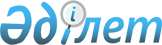 "Мемлекеттік атаулы әлеуметтік көмек туралы" және "Балалы отбасыларға берілетін мемлекеттік жәрдемақылар туралы" Қазақстан Республикасының Заңдарын іске асыру жөніндегі шаралар туралы
					
			Күшін жойған
			
			
		
					Оңтүстік Қазақстан облысы әкімдігінің 2006 жылғы 24 қаңтардағы N 40 қаулысы. Оңтүстік Қазақстан облысы Әділет департаментінде 2006 жылғы 26 қаңтарда N 1926 тіркелді. Күші жойылды - Оңтүстік Қазақстан облыстық әкімдігінің 2015 жылғы 18 қарашадағы № 354 қаулысымен      Ескерту. Күші жойылды - Оңтүстік Қазақстан облыстық әкімдігінің 18.11.2015 № 354 қаулысымен.

      Қазақстан Республикасының "Мемлекеттік атаулы әлеуметтік көмек туралы" 2001 жылғы 17 шілдедегі N 246-ІІ және "Балалы отбасыларға берілетін мемлекеттік жәрдемақылар туралы" 2005 жылғы 28 маусымдағы N 63-ІІІ Заңдарына, Қазақстан Республикасы Үкіметінің "Мемлекеттік атаулы әлеуметтік көмек туралы" Қазақстан Республикасының Заңын іске асыру жөніндегі шаралар туралы" 2001 жылғы 24 желтоқсандағы N 1685 және "Балалы отбасыларға берілетін мемлекеттік жәрдемақылар туралы" Қазақстан Республикасының Заңын іске асыру жөніндегі кейбір шаралар туралы" 2005 жылғы 2 қарашадағы N 1092 қаулыларына, сондай-ақ "Атаулы әлеуметтік көмек көрсету және балаларға арналған жәрдемақы беру қызметіне жәрдемдесуші учаскелік комиссиялардың Ережесін келісу туралы" облыстық мәслихаттың 2006 жылғы 13 қаңтардағы N 21/233-III шешіміне сәйкес облыс әкімдігі ҚАУЛЫ ЕТЕДІ:



      1. Атаулы әлеуметтік көмек көрсету және балаларға арналған жәрдемақы беру қызметіне жәрдемдесуші учаскелік комиссиялар туралы ереже бекітілсін (қоса тіркеледі).

      Ескерту. 1 тармақ жаңа редакцияда - Оңтүстік Қазақстан облыстық мәслихатының 2009.04.24 N 141 (Осы қаулы алғаш рет ресми жарияланған күнінен бастап он күнтізбелік күн өткен соң қолданысқа енгізіледі) Шешімімен.



      2. Барлық деңгейдегі әкімдер:

      1) тиісті әкімшілік-аумақтық бірліктерде учаскелік комиссиялар құрсын және олардың қызметіне басшылықты қамтамасыз етсін;

      2) мемлекеттік атаулы әлеуметтік көмек тағайындау үшін қажетті құжаттардың бланкілерін тегін беруді және куәландыруды қамтамасыз етсін;

      2-1) өтініш берушілерге он сегіз жасқа дейінгі балаларға арналған жәрдемақыны тағайындауға арналған белгіленген үлгідегі өтініш пен басқа да құжаттар бланкілерінің тегін берілуін қамтамасыз етсін.

      Ескерту: шешім 2-1 тармақшамен толықтырылды - Оңтүстік Қазақстан облысы әкімдігінің 2007 жылғы 12 ақпандағы N 32 қаулысымен.



      3. Әлеуметтік көмек алу үшін өтініш берген адамның отбасы құрамы және балаларға арналған жәрдемақы алуға жеке қосалқы шаруашылықтың мөлшері туралы мәліметтерді куәландыруға уәкілетті орган ретінде ауылдық жерде - кент, ауыл (село), ауылдық (селолық) округ әкімдері, қалалық жерде - жұмыспен қамту және әлеуметтік бағдарламалар бөлімдері белгіленсін.



      4. Уәкілетті органның мемлекеттік атаулы әлеуметтік көмекті тағайындау немесе тағайындаудан бас тарту туралы шешімінің нысаны (3 қосымша) бекітілсін.



      5. Жұмыспен қамтуды үйлестіру және әлеуметтік бағдарламалар департаменті (Ж.Мәуленқұлов) облыс аудандары мен қалаларында мемлекеттік атаулы әлеуметтік көмек көрсету және балаларға арналған жәрдемақы беру бойынша ұйымдастырушылық-әдістемелік басшылықты қамтамасыз етсін.



      6. Аудандар мен қалалардың әкімдері, облыстың қаржы департаменті (И.Шалабаев) мұқтаж отбасыларға мемлекеттік атаулы әлеуметтік көмекті көрсету және балаларға арналған жәрдемақыны толық көлемде беру және бюджеттік қаржының мақсатты жұмсалуын бақылау жөнінен тиісті шаралар қабылдасын.



      7. Осы қаулының орындалуын бақылау облыс әкімінің орынбасары Т.Байзатовқа жүктелсін.      Облыс әкімі

Облыс әкімдігінің 

2006 жылғы 24 қаңтардағы 

N 40 қаулысына N 1 қосымша       Атаулы әлеуметтік көмек көрсету және балаларға

арналған жәрдемақы беру қызметіне жәрдемдесуші

учаскелік комиссиялар туралы

ЕРЕЖЕ

 

1. Жалпы ережелер      1. Осы Атаулы әлеуметтік көмек көрсету және балаларға арналған жәрдемақы беру қызметіне жәрдемдесуші учаскелік комиссиялар туралы ереже (бұдан әрі - Ереже) "Мемлекеттік атаулы әлеуметтік көмек туралы" Қазақстан Республикасының 2001 жылғы 17 шілдедегі Заңының 5-бабы 3-тармағына, "Балалы отбасыларға берілетін мемлекеттік жәрдемақылар туралы туралы" Қазақстан Республикасының 2005 жылғы 28 маусымдағы Заңының 9-бабы 3-тармағына сәйкес әзірленді және учаскелік комиссиялардың мәртебесі мен өкілеттігін айқындайды.

      2. Осы Ережеде пайдаланылатын негізгі ұғымдар:

      уәкілетті орган – жергілікті бюджет есебінен қаржыландырылатын атаулы әлеуметтік көмек және 18 жасқа дейінгі балаларға арналған жәрдемақыны тағайындауды жүзеге асыратын республикалық маңызы бар қалалық, астаналық, аудандық (облыстық, аудандық маңызы бар қалалық) атқарушы орган;

      учаскелік комиссия – атаулы әлеуметтік көмек және 18 жасқа дейінгі балаларға арналған жәрдемақыны алуға өтініш берген адамдардың (отбасылардың) материалдық жағдайына тексеру жүргізу үшін тиісті әкімшілік-аумақтық бірліктер әкімдерінің шешімімен құрылатын арнайы комиссия.

      3. Учаскелік комиссиялар (бұдан әрі - Комиссиялар) тиісті әкімшілік-аумақтық бірліктердің аумағында тұрақты жұмыс істейтін алқалы орган болып табылады. Комиссиялар өз жұмысын ашықтық, жариялылық, алқалылық және әділдік қағидаттарымен ұйымдастырады.

      4. Комиссиялар өз қызметінде Қазақстан Республикасының Конституциясын, Заңдарын, Қазақстан Республикасының Президентінің және Үкіметінің актілерін, Қазақстан Республикасының нормативтік құқықтық актілерін, сондай-ақ осы Ережені басшылыққа алады. 

      2. Комиссиялардың міндеттері мен функциялары      5. Комиссиялардың негізгі міндеті уәкілетті органға, ал ауылды жерлерде – кент, ауыл (село), ауылдық (селолық) округ әкімдерінің халыққа мемлекеттік атаулы әлеуметтік көмек (бұдан әрі – атаулы әлеуметтік көмек) көрсету және 18 жасқа дейінгі балаларға арналған жәрдемақыны тағайындау, олардың атаулылығын арттыру жөніндегі қызметіне жәрдемдесу болып табылады.

      6. Комиссиялардың негізгі функцияларына:

      1) атаулы әлеуметтік көмек және 18 жасқа дейінгі балаларға арналған жәрдемақыны алуға өтініш берген адамның (отбасының) материалдық жағдайына тексеру жүргізу (бұдан әрі – тексеру);

      2) тексеру жүргізуге қажетті жетіспейтін мәліметтерді алу үшін қажет болған кезде тиісті органдарға сұрау салу;

      3) атаулы әлеуметтік көмек және 18 жасқа дейінгі балаларға арналған жәрдемақыны алуға өтініш берген адамның (бұдан әрі - өтініш берушінің) материалдық жағдайын тексеру актісін жасау;

      4) ұсынылған құжаттардың және/немесе тексеру нәтижелерінің негізінде атаулы әлеуметтік көмек және 18 жасқа дейінгі балаларға арналған жәрдемақыны берудің қажеттілігі, немесе оның жоқтығы туралы қорытындыны дайындау жатады. 

      3. Комиссияның қызметін ұйымдастыру      7. Комиссия өз қызметін өтеусіз негізде жүзеге асырады.

      8. Уәкілетті орган, ал ауылды жерлерде – кент, ауыл (село), ауылдық (селолық) округтың әкімі учаскелік комиссияның қалыпты жұмыс істеуі үшін қажетті жағдайды (отырыс өткізуге арналған жеке бөлме, нормативтік құқықтық актілермен, техникалық құралдармен қамтамасыз ету) жасайды.

      9. Комиссияның құрамы жергілікті мемлекеттік басқару органдарының, қоғамдық бірлестіктердің, кооперативтердің, үй-жайлардың (пәтерлердің) меншік иелері, халықтың, ұйымдардың және білім беру, денсаулық сақтау, әлеуметтік қорғау уәкілетті органдарының өкілдерінен, құқық қорғау органдарының қызметкерлерінен құрылады.

      Комиссия төрағадан, хатшыдан және комиссия мүшелерінен тұрады. Комиссияның жалпы құрамы бес адамнан кем болмайды.

      10. Төраға Комиссияның жұмысын ұйымдастырады және Комиссияға осы Ережеде жүктелген міндеттер мен функциялардың уақтылы және сапалы орындалуы үшін дербес жауаптылықта болады.

      11. Комиссия отырысының өткізілетін күні туралы өтініш берушіні хабардар етуді, отырыстың күн тәртібі бойынша ұсыныстар даярлауды, Комиссия отырысына қажетті құжаттар, материалдар мен оны өткізгеннен кейін хаттаманы рәсімдеуді комиссияның хатшысы жүзеге асырады.

      12. Өтініш беруші Комиссияның отырысына қатыса алады.

      13. Комиссия уәкілетті органнан немесе кент, ауыл (село), ауылдық (селолық) округ әкімінен құжаттарды алған күннен бастап бес күн мерзімінде ұсынылған құжаттар және (немесе) өтініш берушінің материалдық жағдайын тексерудің нәтижелері негізінде қорытынды дайындап, оны уәкілетті органға немесе кент, ауыл (село), ауылдық (селолық) округ әкіміне береді.

      14. Комиссияның шешімдері оның құрамы жалпы санының үштен екісі болған кезде заңды болады.

      15. Комиссияның шешімі ашық дауыс беру арқылы қабылданады және комиссия мүшелерінің жалпы санының басым көпшілігі дауыс берсе, қабылданды деп есептеледі. Дауыстар тең болған жағдайда, Комиссия төрағасының даусы шешуші болып саналады.

      16. Комиссияның қабылдаған шешімі қорытынды түрінде ресімделеді, өтініш беруші онымен танысып, қол қояды.

      17. Өтініш беруші Комиссияның қорытындысына уәкілетті органға, сондай-ақ сот тәртібімен шағымдануына болады.

                                                                                      Облыс әкімдігінің

      2006 жылғы 24 қаңтардағы 

      N 40 қаулысына N 2 қосымша     ____________________ учаскелік комиссиясының

     (әкімшілік бірлік)    атаулы әлеуметтік көмек берудің

   қажеттілігі туралы 200_ жылдың __тоқсанына қорытындысыУчаскелік комиссияның төрағасы  (қолы)  (АӘТ)

Уәкілетті орган шешімінің нысаныОблыс әкімдігінің

2006 жылғы 24 қаңтардағы

N 40 қаулысына N 3 қосымша2006 ж. "______" ________ уәкілеті органның атауы

       шешім қабылданған күні          Мемлекеттік атаулы әлеуметтік көмек тағайындау

      жөніндегі шешім__________ ж. "____" N _______Отбасының тіркеу N ________ Өтініш берілген күні/Нөмірі: _____/____

      Т.А.Ә.: _____________________________________________________

      Туылған күні: _______________ӘЖК: ____________ СТН:__________

Мекен жайы (деректі): _____________________________________________

Отбасыдағы адам саны: _____________________________________________ -------------------------------------------------------------------

Қазақстан Республикасының 2001 жылғы 17 шілдедегі N 246 II Заңының

2, 7 баптарына сәйкес Мемлекеттік атаулы әлеуметтік көмек отбасына

............ адамға тағайындалсын.

Атаулы әлеуметтік көмектің төленуге арналған мөлшері:

_________ ден ______________дейін

тағайындау кезеңі

Сомасы: ___________________________________________________________

                           цифрмен және жазумен

Атаулы әлеуметтік көмек тағайындауға арналған есеп-------------------------------------------------------------------

      ____жылдың ______тоқсанындағы отбасының табысы-------------------------------------------------------------------Табыстың түрлері                             Табыстың сомасы,теңге

1.____________________________________       _________________теңге

2.____________________________________       _________________теңге

3.____________________________________       _________________теңге-------------------------------------------------------------------Отбасының ____ жылдың _____тоқсанындағы жиынтық табысы _______теңге

Отбасының орташа айлық табысы:                         _______теңге

Табыстың есептеуге енгені, адам: ____________

Отбасының бір айдағы орта есеппен жан басына шаққандағы табысы

________ теңге

Кедейлік шегі: _______________теңге

Кедейлік шегі мен жан басына шаққандағы орта табыстың айырмашылығы:

_______________теңге ----------------------------------------------

АӘК айлар бойынша тағайындалуы:  Тағайындалған адам саны: _____________ адам

Шешім бойынша отбасына тағайындалған АӘК-тің көлемі: _____мың теңгеУәкілетті органның басшысы ___________ ____________________________

                               қолы              тегі, аты-жөні

Бөлім бастығы              ___________ ____________________________

                               қолы              тегі, аты-жөні

Бас маман                  ___________ ____________________________

                               қолы              тегі, аты-жөні

Жетекші маман              ___________ ____________________________

                               қолы              тегі, аты-жөні
					© 2012. Қазақстан Республикасы Әділет министрлігінің «Қазақстан Республикасының Заңнама және құқықтық ақпарат институты» ШЖҚ РМК
				Р/сүміткердің аты, әкесінің аты, тегі және отбасының

мекен-жайыОтбасы

құрамыАта-анасы туралы

мәліметБалалары туралы мәліметБалалары туралы мәліметБалалары туралы мәліметБалалары туралы мәліметР/сүміткердің аты, әкесінің аты, тегі және отбасының

мекен-жайыОтбасы

құрамыБостан-

дығынан айырылған, күшпен емдеуде, іздеуде, жедел әскер қызметінде т.б.СаныСаныСаныСаныР/сүміткердің аты, әкесінің аты, тегі және отбасының

мекен-жайыОтбасы

құрамыБостан-

дығынан айырылған, күшпен емдеуде, іздеуде, жедел әскер қызметінде т.б.3 жасқа

дейін7 жасқа

дейін18 жасқа дейін18

жастан жоғары12345678Балалары туралы мәліметБалалары туралы мәліметБалалары туралы мәліметОтбасындағы мүгедектер, зейнеткерлер жайлы мәліметОқу жасындағы балаларОқу жасындағы балаларОқу жасындағы балаларТолық мемлекеттің қамқорлығындаоқу орындарында, оның ішінде коммерциялық топтаЖұмыспен қамтылғандар1. мүгедек саны

2. зейнеткерлер саны

3. 80 жастан асқан

адамдардың саны

4. біреудің көмегін қажет ететін адамдар саны9101112Отбасы мүшелерінің жұмыспен қамтылуы (жұмыс түрін көрсету керек)Қосалқы шаруашылық қолда барыЖер үлесі1. жолдамалы жұмыспен айналысатындар

2. жұмыспен қамту орталығында тіркелген жұмыссыздар

3. кәсіпкерлікпен

айналысатындар

4. өздігінше жұмыспен қамтылғандар

5. басқалары1. автокөлік

2. үй іргелікте (өсірілетін дақыл түрлерін көрсету)

3. мал 

4. құс

5. басқалар1. өңделетін

(өсірілетін дақыл түрлерін көрсету)

2. өңделмейтін131415Ай сайын алынатын кірістерАй сайын алынатын кірістерАй сайын алынатын кірістерӘлеуметтік-тұрмыстық жағдайдың төмендеуіне әсер ететін ерекше жағдайАтаулы әлеуметтік көмек көрсетудің қажеттігі1. жалақы

2. зейнетақы

3. жәрдемақы

4. стипендия

5. өтемақы

6. алимент1. кәсіпкерлік қызметтен

2. мүліктен

3. қосалқы шаруашылықтан

4. жеке қызметінен1. ақшалай және табиғи түрдегі ұтыс

2. дивидендтер

3. ссуда

4. басқаларӘлеуметтік-тұрмыстық жағдайдың төмендеуіне әсер ететін ерекше жағдай1. мұқтаж емес

2. мұқтаж (қабылдаған қорытындысына негіздемесінің көрсетілуі)1617181920АйыЕсебіЖөнделуіСоманың дөңгелектенуіЖалпы тағайындалғаныЖалпы тағайындалғаныАйыЕсебіЖөнделуіСоманың дөңгелектенуіадамсомасы1.2.3.